ОПРОСНЫЙ ЛИСТ на ППВЗаказчик:________________________________________________________Ф.И.О. и контактный телефон отв. лица Заказчика: _________________________РИЛОЖЕНИЕ А. ОДНОЛИНЕЙНАЯ СХЕМА ГЛАВНЫХ ЦЕПЕЙ ППВ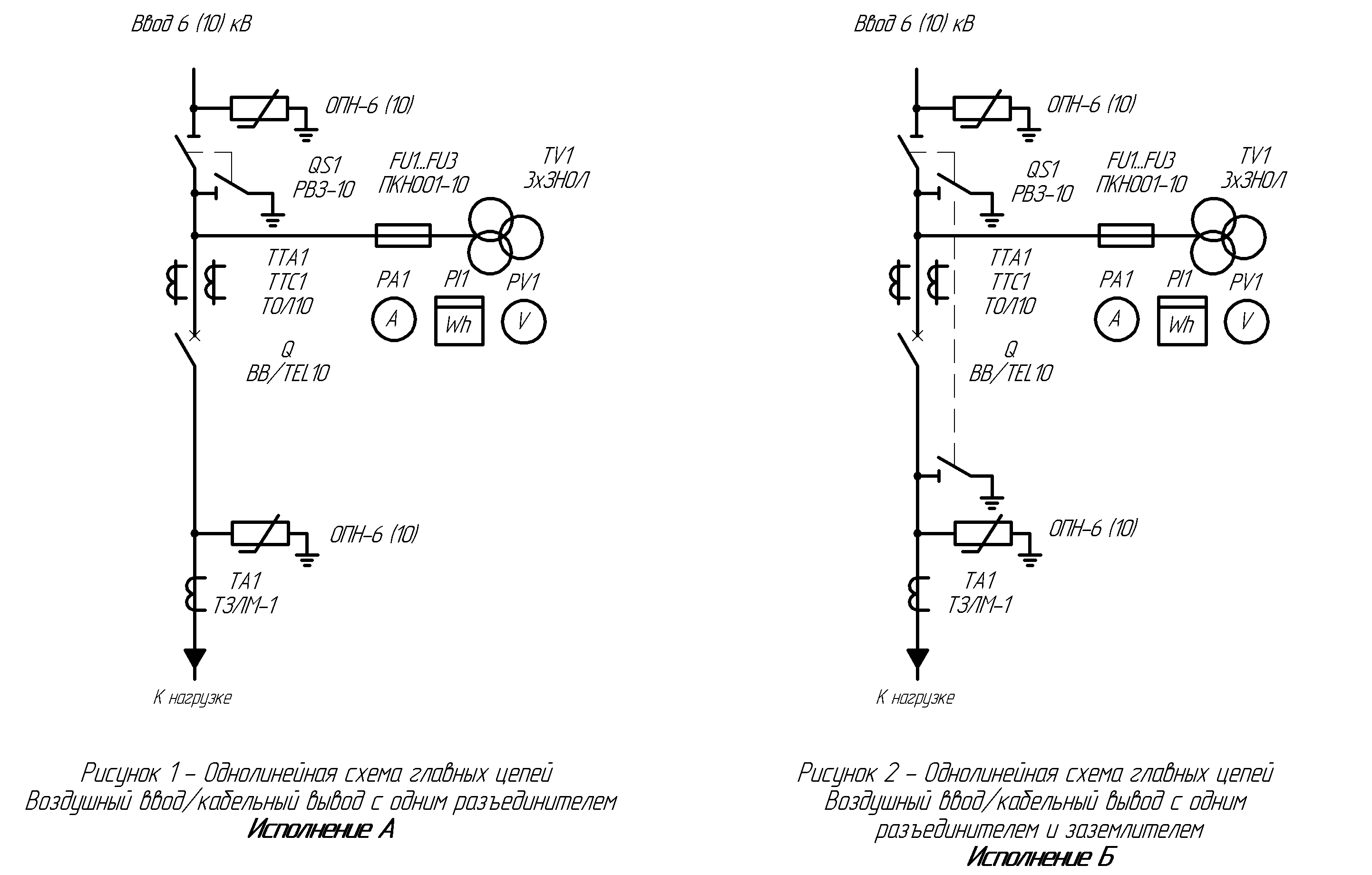 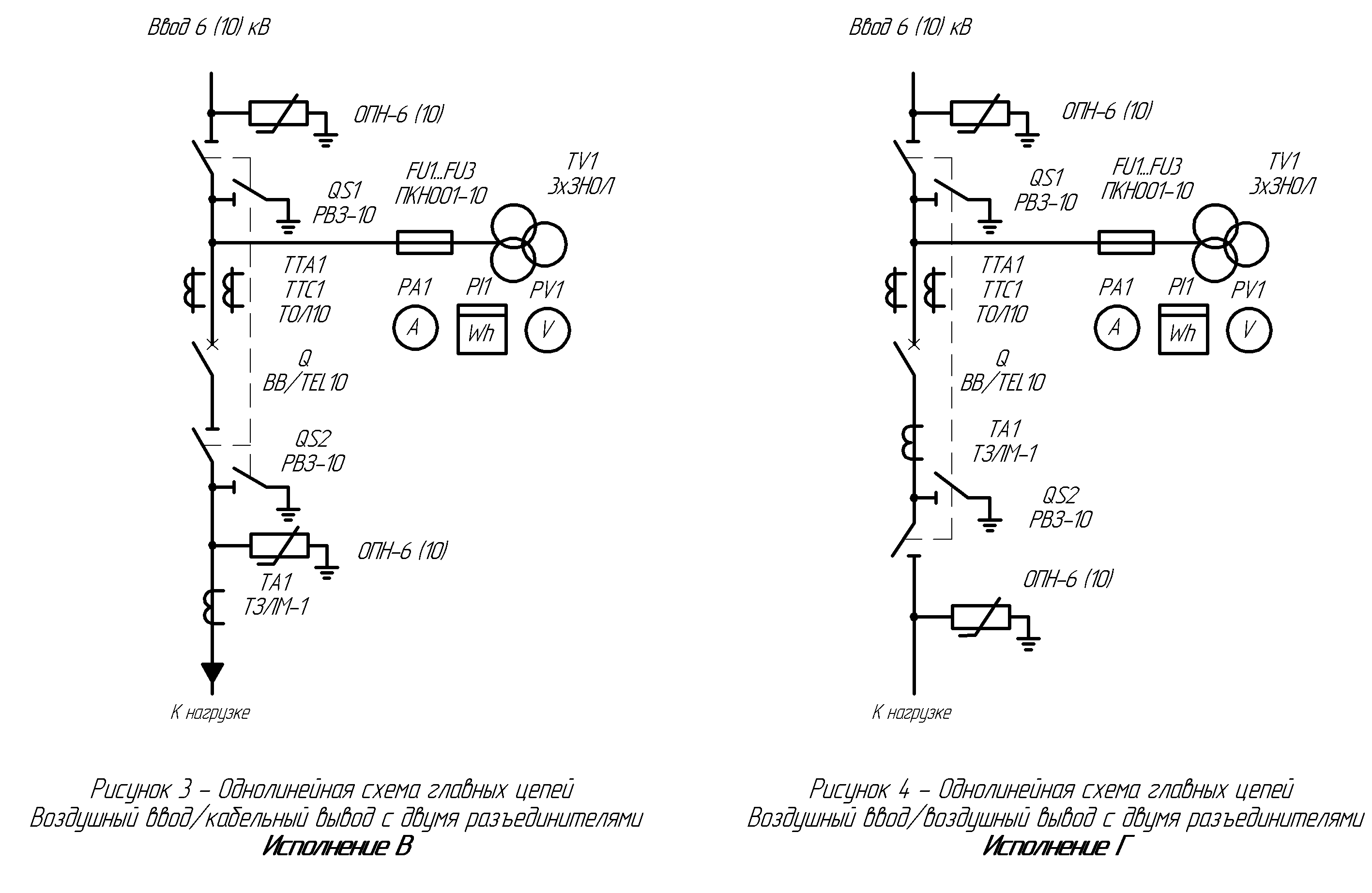 №Техническая характеристикаТехническая характеристикаТребуется Заказчику1Номинальное напряжение, кВ  (6,10)Номинальное напряжение, кВ  (6,10)2Схема главных соединений:   Исполнение  А, Б, В, Г (Прилагается)Возможны другие схемы главных цепей по предложению заказчика.Схема главных соединений:   Исполнение  А, Б, В, Г (Прилагается)Возможны другие схемы главных цепей по предложению заказчика.3Тип выключателя:  вакуумный ВВ/ТЕL10-20/1000 У2Тип выключателя:  вакуумный ВВ/ТЕL10-20/1000 У24Трансформатор тока:ТОЛ10-05/10Р-(15/5, 20/5, 30/5, 40/5, 50/5, 75/5, 100/5, 150/5, 200/5, 300/5, 400/5, 500/5, 600/5, 800/5, 1000/5)Трансформатор тока:ТОЛ10-05/10Р-(15/5, 20/5, 30/5, 40/5, 50/5, 75/5, 100/5, 150/5, 200/5, 300/5, 400/5, 500/5, 600/5, 800/5, 1000/5)5Исполнение токовых защит:Токовое реле РТ-405Исполнение токовых защит:Контроллер (ЭКТ,БМРЗ)5Исполнение токовых защит:По предложению заказчика6Вид защиты:Вид защиты:6  максимальная токовая  защита   максимальная токовая  защита 6  по уровню сверхтока  по уровню сверхтока6  по уровню минимальной нагрузки(исполнение с котроллером ЭКТ )  по уровню минимальной нагрузки(исполнение с котроллером ЭКТ )6  от перекоса фаз и обрыва одной фазы  от перекоса фаз и обрыва одной фазы6  от однофазных коротких замыканий  «на землю»  от однофазных коротких замыканий  «на землю»6  контроль целостности заземляющей жилы (только для кабельного вывода)  контроль целостности заземляющей жилы (только для кабельного вывода)7Виды контроля:  (U, IA, IB, IC, Wh)Виды контроля:  (U, IA, IB, IC, Wh)8Разрядники:  (РВО 6, РВО 10, ОПН 6, ОПН 10)Разрядники:  (РВО 6, РВО 10, ОПН 6, ОПН 10)9Исполнение  ввода / вывода:   воздушный ввод / воздушный вывод  воздушный ввод / кабельный выводИсполнение  ввода / вывода:   воздушный ввод / воздушный вывод  воздушный ввод / кабельный выводДополнительные требования Заказчика:Трансформатор собственных нужд   (ОЛ-1,25 6/0,23)СаниДругоеДополнительные требования Заказчика:Трансформатор собственных нужд   (ОЛ-1,25 6/0,23)СаниДругое